Informatie deelnemende werkgevers – dinsdag 31 mei 2022ABN Amro (landelijk)
staat voor iedereen openWij zijn ervan overtuigd dat talent geen beperking kent. Dus maken we er werk van om mensen met een arbeidsbeperking een plek te geven binnen ons bedrijf. Jaarlijks formuleren we doelen voor al onze bedrijfsonderdelen en zorgen we voor de best mogelijke begeleiding. Het is ons streven in 2025 225 collega’s met een arbeidsbeperking in dienst te hebben.ASTICT (landelijk)
staat voor iedereen openWij bemiddelen voor functies en specialisaties als Software tester TMap, Helpdesk specialist Windows, Systeembeheerder Windows Linux, Developer .NET C# Java PHP, Ethical hacker, Cyber Securityspecialist en Data analist R Python.
Belastingdienst (landelijk)
doelgroepenregistratie vereist[tekst volgt]Brunel (landelijk)
staat voor iedereen openBrunel is een bedrijf dat met consultancy, projectmanagement en detachering flexibele personeelsoplossingen biedt voor onze opdrachtgevers: bedrijven en de overheid. Brunel is beursgenoteerd en internationaal vertegenwoordigd in meer dan 40 landen. Maatschappelijk verantwoord ondernemen is een belangrijke pijler binnen Brunel. Wij willen een werkgever zijn voor iedere ondernemende en talentvolle specialist. In Nederland zijn we voor onze projecten en opdrachten in Engineering, IT, Legal, Risk & Finance en Digital Marketing & Communicatie voortdurend op zoek naar die specialisten. Kijk op onze website www.brunel.nl voor een actueel overzicht van de vacatures. Wij komen graag met jou in gesprek.
Ctalents (landelijk)
staat voor iedereen openCtalents bemiddelt talenten die doof, slechthorend, blind of slechtziend zijn bij het vinden van de eerste baan of een succesvolle vervolgstap in de carrière.Wij zijn de schakel tussen werkgevers en werkzoekenden met een auditieve en/of visuele beperking.Onze doelstelling is om iedereen met een visuele of auditieve beperking het maximale te halen uit hun gewenste carrière. Benieuwd naar onze vacatures? Neem gerust een kijkje op onze website https://www.ctalents.nl/.EnergieQ Sterk Sociaal (landelijk)
staat voor iedereen openHeb jij een arbeidsbeperking en/of kun jij om een andere reden extra ondersteuning gebruiken bij het vinden van werk? EnergieQ Sterk Sociaal helpt jou graag in de begeleiding naar een passende baan. Wij werken vanuit de overtuiging dat participatie van mensen met een arbeidsbeperking altijd begint bij werk. Vanuit werk maken wij de beste match tussen jou en onze opdrachtgevers. Hierbij staan jouw mogelijkheden centraal. Wij denken vanuit kansen, ontwikkeling en talent. FNV (midden Nederland)
staat voor iedereen open

Wie werkt bij de FNV doet ertoe. Want je werkt voor de grootste vakbond in Nederland en haar leden. Dat zijn werknemers, maar ook uitkeringsgerechtigden, jongeren en gepensioneerden. Samen helpen we die aan een sterke positie in de samenleving. Je kunt dus daadwerkelijk iets betekenen voor onze maatschappij. We hebben een stevige ambitie op het gebied van arbeid en inkomen. We vertolken de stem van onze leden in de politiek, in alle sectoren, in de bedrijven, lokaal, nationaal en internationaal.  Er is veel werk te verrichten! Prachtig dat je ons daarbij wilt helpen. Op onze website https://werkenbij.fnv.nl/ kun je kijken welke mogelijkheden we je op dit moment kunnen bieden.Regelmatig hebben wij bijvoorbeeld vacatures openstaan voor: Consultant, Gastlesdocent, Infoconsulent, Beleidsadviseur.
Gemeente Amsterdam (Amsterdam)
doelgroepenregistratie vereistWij komen graag in gesprek met gemotiveerde kandidaten die van betekenis willen zijn voor de stad Amsterdam.Het is van belang dat de werkzoekenden beschikken over een registratie in het Doelgroepenregister (of daar eventueel voor in aanmerking komen.)ProRail (landelijk)
doelgroepenregistratie vereist (soms niet)
 
Bij ProRail vinden we het belangrijk dat iedereen kan bijdragen aan duurzaam vervoer waar Nederland beter van wordt. Of je nu man of vrouw bent, jong of oud of gewoon anders. Samen werken we aan de mooiste projecten. Of je nu direct aan en om het spoor werkt of ondersteunend op kantoor, elke functie is belangrijk. Bij ProRail hebben we functies op mbo4/hbo/wo niveau. Het meeste werk is in Techniek, ICT, Finance.Bekijk gerust onze vacatures op https://werkenbijprorail.nl/ en meld je aan voor een kennismakingsgesprek met ons.
PWC (landelijk)
staat voor iedereen openDe combinatie van mensen en technologie.
Wij geloven dat je uitdagingen beter samen kunt aanpakken. Daarom bouwen wij aan diverse, ambitieuze teams, waarin je wordt uitgedaagd je hart en je waarden te volgen. We vinden het belangrijk dat iedereen zichzelf kan zijn en het gevoel heeft er echt bij te horen. En dat jij jouw unieke vaardigheden verder kan ontwikkelen met behulp van de nieuwste technologie. We nodigen je uit om deel uit te maken van ‘The New Equation’.
Binnen PwC hebben wij een heel breed scala aan vacatures. Dit varieert van HR tot Accountancy en van IT tot Legal.

Wij hebben gemiddeld 300 vacatures open staan, dus over het algemeen hebben wij een aardig aanbod.Randstad Participatie (landelijk) namens ING
staat voor iedereen open

Randstad Participatie is een landelijke organisatie die in elke regio van het land vacatures heeft voor mensen met een afstand tot de arbeidsmarkt. Wij verzorgen werving en selectie, detachering en jobcoaching voor kandidaten en vacatures bij verschillende opdrachtgevers. Graag maken wij kennis met werkzoekenden om te onderzoeken wat we voor elkaar kunnen betekenen op het gebied van werk. Wij hebben een divers aanbod van actuele vacatures.https://www.randstad.nl/werknemers/diensten/participatie
Reveal Talent (landelijk)
staat voor iedereen open
Reveal overbrugt de afstand tussen werkgevers en mensen met daadkracht en technologie. Wij zijn er voor mensen met een afstand tot de arbeidsmarkt en helpen organisaties met de instroom van banen in het kader van de Banenafspraak of Social Return. Wij werken onder andere voor de Nationale Politie en enkele grote werkgevers.
Rijksoverheid – Team Diversiteit & Inclusie (landelijk)
doelgroepenregistratie vereist

Team Diversiteit & Inclusie ondersteunt het Rijk met verschillende diensten ter bevordering van diversiteit en inclusie op de werkvloer, waaronder de invulling van de Banenafspraak.
Wij willen graag kennismaken met mensen die in aanmerking willen komen voor een baan op mbo/hbo/wo-niveau bij een van de rijksdiensten in Nederland. Voorwaarde in het kader van de Banenafspraak is wel dat je bent opgenomen in het landelijke doelgroepregister. De Rijksoverheid is een hele grote, landelijke organisatie met heel veel verschillende mogelijkheden. Of je nu aan het werk wilt als administratief medewerker, beleidsmedewerker, juridisch medewerker, of een leuke functie binnen het IT-vakgebied zoekt, we hebben het allemaal.

Tijdens de Meet & Greet ga je in gesprek met een van de recruiters van Team D&I. Samen met hem/haar ga je onderzoeken welke mogelijkheden er zijn binnen jouw specifieke vakgebied (of daarbuiten).
Rituals (Amsterdam)
staat voor iedereen open Bij Rituals staat de well-being van onze consument en medewerkers centraal. Zo hopen wij iedereen van de kleine momenten te laten genieten en een betekenisvolle ervaring te geven. Op ons hoofdkantoor werk je samen met collega's die gepassioneerd zijn over het werk, ons merk en het vinden van zingeving in alledaagse dingen. We zijn op zoek naar mensen met karakter, enthousiasme en energie. Samen vormen we een community waar we best practices delen, samen lunchen, successen vieren en hard werken om onze organisatie elke dag beter te maken. Als bedrijf draait het om de schoonheid van de wereld en het omarmen van verschillende culturen, onze voertaal op kantoor is dan ook Engels. We geloven dat diversiteit en inclusiviteit op de werkvloer de prestaties en de productiviteit vergroten. Klinkt dit jou als muziek in de oren? Bekijk dan hier onze beschikbare vacatures: careers.rituals.com.Sociale Verzekeringsbank (SVB) (landelijk)
doelgroepenregistratie vereistWerken bij de SVB: kansen op interessant en waardevol werkDe SVB wil graag kennismaken met mensen die interessant en waardevol werk zoeken en die opgenomen staan in het doelgroepenregister van het UWV. We hebben ruimte voor ongeveer 30 extra plekken. We doen dit niet alleen om te voldoen aan de banenafspraak maar omdat de SVB het als goed werkgever belangrijk vindt om werkzoekenden met een afstand tot de arbeidsmarkt de gelegenheid te geven te integreren in het arbeidsproces en een inclusief werkgever te zijn.Samen met jou kijken we of we vanuit jouw vaardigheden, talenten en belastbaarheid het werk zo kunnen indelen dat er een toegankelijke baan uit ontstaat. De SVB vindt ontwikkeling belangrijk. Dat betekent dat je kansen krijgt om te groeien in je functie of door te groeien binnen de SVB. Denk je dat je met jouw opleiding of ervaring kan bijdragen aan ons werk? Kom dan kennis met ons maken. Twijfel je of de Sociale Verzekeringsbank wat voor je is? Kom met je vragen naar de meet en greet, we beantwoorden ze graag voor je.
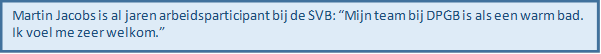 Wat voor werk doen mensen bij de SVB?Veel collega’s hebben een juridische en of administratieve achtergrond: ze behandelen de dossiers van burgers/klanten en staan hen te woord. Andere collega’s schrijven beleid, standaardbrieven en instructies om deze collega’s te ondersteunen bij hun werk. We hebben ook een grote IT-afdeling die de systemen onderhoudt die nodig zijn om ons werk te doen voor ongeveer vijf miljoen burgers. Maar we hebben bijvoorbeeld ook een afdeling strategie en externe betrekkingen, audit dienst, data-analisten, proces-analisten, HR, een financiële afdeling, vertalers (voor brieven uit het buitenland) en een eigen Academie die mensen opleidt in de wetten die we uitvoeren.Wat is de Sociale Verzekeringsbank?Wij werken aan de (financiële) bestaanszekerheid van burgers in Nederland. Dit filmpje legt het in 3 minuten uit: https://www.svb.nl/nl/over-de-svb/wie-zijn-we/het-verhaal-van-de-svb.Verder zijn we enorm trots dat we verkozen zijn tot “overheidsorganisatie van het jaar”. We voeren ons werk goed uit én we proberen het verschil te maken als de regels te ingewikkeld worden voor individuele burgers.Standplaats en reisafstandEr is vaak flexibiliteit mogelijk als reizen bezwaarlijk is: bijna alle 4000 collega’s werken sinds de coronacrisis thuis. Na corona gaan we deels terug naar kantoor. Afhankelijk van werkplek en functie zal je meer of minder thuis kunnen werken. In de periode dat je wordt ingewerkt werk je waarschijnlijk meer tijd op kantoor.Het hoofdkantoor staat in Amstelveen. Dat is de standplaats voor veel staffuncties, samen met de locaties in Utrecht. De collega’s die dossiers behandelen en burgers te woord staan, werken verspreid door het land in tien verschillende kantoren, die goed per openbaar vervoer te bereiken zijn. Als je door je beperking niet met het openbaar vervoer kan reizen, regelen we een parkeerplaats voor je.Belangrijk voor mensen die visuele hulpsoftware en hardware gebruiken: dit werkt niet of nauwelijks met onze thuiswerkplek. In die situaties is voltijds op kantoor werken nog noodzakelijk. Ondanks de inzet van gespecialiseerde bureaus is dit tot op heden nog niet gelukt.ArbeidsvoorwaardenAls er sprake is van een match tussen jou en de SVB starten we in principe met een proefplaatsing vanuit het UWV of de gemeente. Als dat goed gaat kom je daarna voor bepaalde tijd in dienst bij de SVB. In geval je goed functioneert en er is sprake van structureel werk kan aan jou na verloop van tijd een contract voor onbepaalde tijd worden aangeboden.Je salaris is afhankelijk je werkzaamheden, ervaring, belastbaarheid en je loonwaarde. De SVB heeft daarnaast een modern arbeidsvoorwaardenpakket dat o.a. bestaat uit een Individueel keuzebudget (16,33% van je salaris), ruim 5 weken vakantie (bij een voltijds dienstverband), volop ontwikkelmogelijkheden en een goede reiskostenvergoeding.
Teamwerk (landelijk)
staat voor iedereen open/soms doelgroepenregistratie vereistTeamwerk zoekt met jou de HBO of WO baan die bij jou past! Wil je bijvoorbeeld werken bij de Belastingdienst, de Politie of een Ministerie, dan moet je al in het Doelgroepregister (DGR) staan. We volgen onze opdrachtgevers door heel Nederland. Je moet wel minimaal 12 uur per week kunnen werken. Opbouw van uren is vaak bespreekbaar.Tennet (landelijk)
staan voor iedereen openWerk met impact in het hart van de energietransitie “Lighting the way ahead together”TenneT zorgt voor een veilige en betrouwbare levering van elektriciteit, nu en in de toekomst en we pakken onze rol als aanjager van de energietransitie.TenneT is een internationaal georiënteerde organisatie met een professionele, informele werksfeer. Door de snelle veranderingen en uitdagingen in de energiewereld kenmerkt onze organisatie zich door een grote dynamiek. Flexibiliteit en veerkracht blijven ook de komende jaren belangrijk. Voor jou als TenneT-medewerker bieden de veranderingen je de kans om je verder te ontwikkelen. Ons hoofdkantoor in Nederland staat in Arnhem.Met onze Nederlands/Duitse wortels en ons internationale speelveld koesteren we (culturele) verschillen. We behandelen al onze collega's en partners met respect en waarderen dat niet iedereen dezelfde gebruiken of achtergrond heeft. Sterker nog: we zijn ervan overtuigd dat TenneT gebaat is bij een grote variatie aan talenten, competenties en achtergronden. Daarom streven we naar een nog diverser personeelsbestand. Onze medewerkers komen uit 60 verschillende landen. We zijn dus een meertalig organisatie waarin we naast de landstalen Nederlands en Duits ook Engels gebruiken in de samenwerking.We verwelkomen graag meer vrouwelijke technici, professionals met een niet-Westerse achtergrond of mensen met een afstand tot de arbeidsmarkt. Sinds 2022 zijn we gestart met de samenwerking met Onbeperkt aan de Slag waarbij we actief op zoek gaan nieuwe collega’s met een mentale en/of fysieke beperking. Bij TenneT hebben we hybride werken geïntroduceerd voor functies waarin dat mogelijk is. Dat betekent dat je deels op afstand (bijvoorbeeld vanuit huis of een andere locatie) of op een TenneT locatie werkt. Samen met je leidinggevende en je team stem je af op welke dagen je met collega’s afspreekt op een TenneT locatie om samen te werken of elkaar te ontmoeten. Je hebt dus meer flexibiliteit om je werk zo efficiënt mogelijk te organiseren. Je werktijden pas je daar uiteraard op aan in overleg met je leidinggevende. Kijk voor onze huidige vacatures op www.werkenbijtennet.eu.USG Restart (landelijk)
doelgroepenregistratie vereistWij zijn altijd op zoek naar bijzonder talent met welke achtergrond dan ook.Wij detacheren in heel Nederland en zijn actief in alle branches.Zou jij bij een bepaald bedrijf of regio willen werken? Kom dan vooral met ons in gesprek. Dan kijken wij samen of wij dit mogelijk kunnen maken.Van Lanschot (landelijk)
staat voor iedereen open Het verhaal van Van Lanschot Kempen is een boeiend verhaal. Het is een verhaal over mensen die durven en actief zijn. Een verhaal over intelligente doeners die verantwoordelijkheid nemen, verwachtingen overtreffen, de kansen die ze zien goed overwegen en daarna verzilveren. Mensen die ondernemen, altijd inzet tonen voor hun werk en hun steentje willen bijdragen aan belangrijke thema’s als duurzaamheid en vitaliteit. Ben jij zo iemand? Dan krijg je bij ons alle kansen.Diversiteit staat bij Van Lanschot Kempen hoog in het vaandel. Om dit succesvol te maken is een inclusieve cultuur randvoorwaardelijk. Dit vraagt om een inclusieve mindset van elke medewerker zodat iedereen bij Van Lanschot Kempen zich thuis voelt ongeacht je achtergrond of het geluid dat je laat horen. Dit gaat niet alleen over acceptatie maar ook over écht gezien en gehoord worden.   Wil je meer weten over ons of over de openstaande vacatures? Ga dan naar: www.werkenbijvanlanschotkempen.nlVrije Universiteit (VU) (Amsterdam)
doelgroepenregistratie vereistBijdragen aan een betere wereld, door onderscheidend onderwijs en grensverleggend onderzoek. Dat is de ambitie van de Vrije Universiteit Amsterdam (VU). Een universiteit waar persoonlijke vorming én maatschappelijke betrokkenheid centraal staan. Waar we vanuit verschillende disciplines en achtergronden samenwerken aan innovaties en nieuwe inzichten.

Ons onderwijs en onderzoek beslaat het hele wetenschappelijke spectrum – van alfa, gamma en bèta tot leven en medisch – en is ingericht langs vier maatschappelijke thema’s: Connected World, Governance for Society, Human Health and Life Science en Science for Sustainability. Zo stimuleren we de multidisciplinaire samenwerking waar de maatschappelijke problemen van nu en straks om vragen. De uitstekend bereikbare VU Campus is gevestigd in het hart van de Amsterdamse Zuidas, een inspirerende omgeving voor onderwijs en onderzoek. Aan de VU werken ruim 4.600 medewerkers en volgen ruim 26.500 studenten wetenschappelijk onderwijs.

Maatschappelijke betrokkenheid staat bij de VU centraal. Wij zien het als onze verantwoordelijkheid om mensen met een arbeidsbeperking gelijke kansen te bieden om maatschappelijk bij te dragen en een onderdeel te zijn van het arbeidsproces. Indien mogelijk creëren wij ook mogelijkheden bij zowel faculteiten en diensten om mensen met een arbeidsbeperking een uitdagende baan en een veilige werkomgeving te bieden.